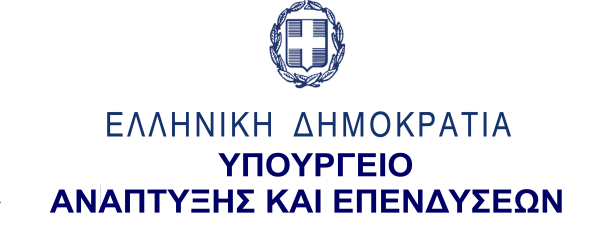 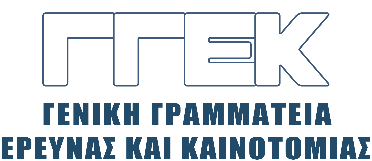 ΔΕΛΤΙΟ ΤΥΠΟΥ       	                                                                                                 15.09.2022Συμμετοχή του Γενικού Γραμματέα Έρευνας και Καινοτομίας,κ. Αθανάσιου Κυριαζή σε εκδήλωση της Γενικής Γραμματείας Δημοσίων Επενδύσεων και ΕΣΠΑ,για τη νέα Στρατηγική Έξυπνης Εξειδίκευσης14 Σεπτεμβρίου, 2022______________________________________________________________Την Τετάρτη, 14 Σεπτεμβρίου, ο Γενικός Γραμματέας Έρευνας και Καινοτομίας, κ. Αθανάσιος Κυριαζής συμμετείχε σε εκδήλωση για τη νέα Στρατηγική Έξυπνης Εξειδίκευσης που διοργάνωσε η Γενική Γραμματεία Δημοσίων Επενδύσεων και ΕΣΠΑ στο περίπτερο του Υπουργείου Ανάπτυξης & Επενδύσεων στη ΔΕΘ.  Ο κ. Κυριαζής, στην ομιλία του με τίτλο: «Η διαδικασία επιχειρηματικής ανακάλυψης την περίοδο 2021-2027 και τα επόμενα βήματα», κατ’ αρχάς, αναφέρθηκε στον θεσμό των Πλατφορμών Καινοτομίας ο οποίος υλοποιήθηκε για κάθε Τομέα Προτεραιότητας της Εθνικής Στρατηγικής Έξυπνης Εξειδίκευσης (ΕΣΕΕ).  Επεσήμανε ότι κάθε Πλατφόρμα Καινοτομίας αποτελεί ένα διευρυμένο όργανο διαβούλευσης, με ευρεία συμμετοχή εκπροσώπων της τετραπλής έλικας σε εθνικό επίπεδο και η οποία συντονίζεται και καθοδηγείται από ολιγομελή Συμβουλευτική Ομάδα αποτελούμενη από εξέχοντες επιστήμονες του επιχειρηματικού και ακαδημαϊκού - ερευνητικού κόσμου, καθώς και εκπροσώπους συναρμοδίων Υπουργείων και Υπηρεσιών, αλλά και της Κοινωνίας των Πολιτών.Ακολούθως, έκανε λόγο για τη διαδικασία λειτουργίας των Πλατφορμών σε τρεις επιμέρους φάσεις, με κυριότερη την ανοικτή διαβούλευση, όπου τέθηκαν σε διάλογο οι προτάσεις των επιμέρους Επιτροπών για τη διερεύνηση των παρεμβάσεων και των ενδεικτικών ερευνητικών και τεχνολογικών προτεραιοτήτων της νέας Προγραμματικής Περιόδου 2021-2027. Εν συνεχεία, ο κ. Κυριαζής επεσήμανε ότι, μέσω της Διαδικασίας Επιχειρηματικής Ανακάλυψης (ΔΕΑ), εντοπίστηκαν συγκεκριμένες προτεραιότητες /δραστηριότητες εντός των στρατηγικών τομέων, οι οποίες μπορούν να συμβάλουν περισσότερο στους στόχους και τις επιδιώξεις της ΕΣΕΕ της Προγραμματικής Περιόδου 2021-2027, ενώ παράλληλα έχουν ήδη οριοθετηθεί και διαθεματικές ενότητες εξειδίκευσης, οι οποίες διαπερνούν εγκάρσια αρκετούς τομείς.Τόνισε, επίσης, ότι η ΔΕΑ είναι μία συνεχής διαδικασία που υλοποιείται κατά τη διάρκεια όλης της Προγραμματικής Περιόδου. Το γεγονός αυτό θα βοηθήσει σε μεγάλο βαθμό και στην εντατικοποίηση της προσπάθειας βελτίωσης της παραπάνω διαδικασίας σε σχέση και με τις 13 Περιφέρειες της χώρας.Ο κ. Κυριαζής έκλεισε την ομιλία του επισημαίνοντας ότι η νέα Στρατηγική Έξυπνης Εξειδίκευσης είναι εθνικής εμβέλειας με περιφερειακές εξειδικεύσεις, καθώς και ότι η Γενική Γραμματεία Έρευνας και Καινοτομίας θα συμβάλει με όλες της τις δυνάμεις για την υποστήριξη της Στρατηγικής Έξυπνης Εξειδίκευσης σε περιφερειακό επίπεδο, βοηθώντας και τη ΜΟΝ-ΕΣΕΕ που έχει αναλάβει τον συντονιστικό χαρακτήρα του όλου εγχειρήματος στην Προγραμματική Περίοδο  2021-2027.